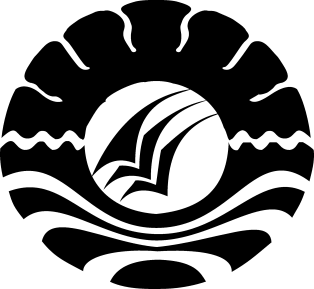 SKRIPSIHUBUNGAN LINGKUNGAN BELAJAR DENGAN HASIL BELAJAR SISWA KELAS V SD Se-KELURAHAN TAMAMAUNG KECAMATAN PANAKUKANG KOTA MAKASSARMARWAHPROGRAM STUDI PENDIDIKAN GURU SEKOLAH DASARFAKULTAS ILMU PENDIDIKANUNIVERSITAS NEGERI MAKASSAR2016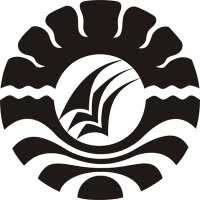 HUBUNGAN LINGKUNGAN BELAJAR DENGAN HASIL BELAJAR SISWA KELAS V SD Se-KELURAHAN TAMAMAUNG KECAMATAN PANAKUKANG KOTA MAKASSARSKRIPSIDiajukan untuk Memenuhi Sebagai Persyaratan Guna Memperoleh Gelar                                                       Sarjana Pendidikan pada Program Studi Pendidikan Guru Sekolah Dasar Strata Satu Fakultas Ilmu Pendidikan                                                                                        Universitas Negeri MakassarOleh:MARWAHNIM. 124 704 2092PROGRAM STUDI PENDIDIKAN GURU SEKOLAH DASARFAKULTAS ILMU PENDIDIKAN UNIVERSITAS  NEGERI  MAKASSAR2016